Лабораторна робота №2Візуалізації даних в Python  Мета роботи: набути навичок роботи з модулями Matplotlib та Seaborn, опанувати основні методи бібліотек Seaborn і Matplotlib.pyplot, навчитися проводити  візуальний аналіз даних на представленому  набір даних Література Галерея прикладів різної графіки в matplotlib - https://matplotlib.org/gallery.html Приклади створення геометричних фігур і форм –  https://matplotlib.org/examples/shapes_and_collections/artist_reference.html Повний список команд для pyplot - https://matplotlib.org/api/pyplot_summary.html Документація: https://seaborn.pydata.org/generated/seaborn.heatmap.html   	 	 	  https://seaborn.pydata.org/generated/seaborn.JointGrid.html   	 	 	 https://seaborn.pydata.org/generated/seaborn.jointplot.html Зміст роботи Завдання 1. Провести розвідувальний аналіз даних. Вхідні дані знаходяться у csv-файлі: med.csvDataset сформований з реальних даних, і в ньому використовуються ознаки, які можна розбити на 3 групи: Об’єктивні ознаки: Вік (age) Зріст (height) Вага (weight) Стать (gender) Результати вимірювання: Артеріальний тиск верхній і нижній (ap_hi, ap_lo) Холестерин (cholesterol) Глюкоза (gluc) Суб'єктивні ознаки (зі слів пацієнта): Куріння (smoke) Вживання алкоголю (alco) Фізична активність (active) Вік заданий в днях. Значення показників холестерину і глюкози представлені одним з трьох класів: норма, вище норми, значно вище норми. Значення суб’єктивних ознак - бінарні. З бібліотек знадобляться : import numpy as np import pandas as pd import matplotlib.ticker import matplotlib.pyplot as plt import seaborn as sns # ігноруємо warnings import warningswarnings.filterwarnings("ignore")Провести налаштування зовнішнього вигляду графіків у seaborn: sns.set_context(  "notebook",   font_scale = 1.5,    rc = {"figure.figsize" : (12, 9),"axes.titlesize" : 18})Зчитати дані з CSV-файлу в об'єкт pandas DataFrame. df = pd.read_csv('mlbootcamp5_train.csv', sep=';',index_col='id') Подивитися на перші 5 записів та розмір Dataset: df.head() print(df.shape) Результат: 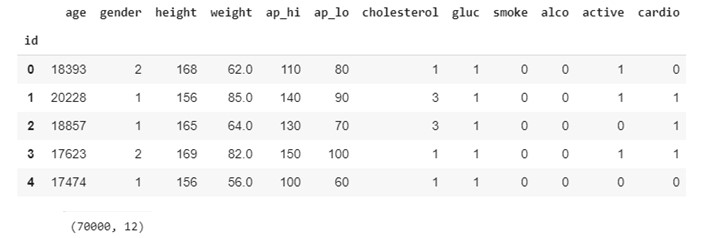 В рамках завдання для простоти необхідно буде працювати з вибіркою даних, що має кількісні і категоріальні ознаки. Чистити дані від викидів і помилок НЕ ПОТРІБНО, крім тих випадків, де про це явно зазначено. Всі візуалізації рекомендуємо проводити за допомогою бібліотеки Seaborn. Проведемо невеликий EDA (розвідувальний аналіз даних) Розвідувальний аналіз займається попереднім експрес-аналізом даних шляхом їх перетворення та/або представлення у зручному вигляді: графічному, табличному, за допомогою схем, діаграм тощо. Термін «розвідувальний аналіз» (exploratory data analysis — EDA) був уперше введений Дж. Тьюкі, він же сформулював основні його завдання:  максимальне проникнення в дані;вибір найважливіших ознак:  аналіз основних структур;  виявлення відхилень і аномалій;  перевірка основних гіпотез щодо законів розподілу і взаємозв’язків;апробація моделей. Отже, на етапі розвідувального аналізу формується уявлення про тип даних, оцінюється їхня однорідність, з’ясовується структура об’єкта моделювання, виявляються взаємозв’язки між ознаками. За допомогою дескриптивних статистик описуються й узагальнюються основні властивості об’єкта моделювання, частотний аналіз і графічна візуалізація допомагають визначитися щодо методів подальшого аналізу і моделей, які треба застосувати, а також яких результатів можна очікувати. Без розвідувального аналізу даних моделювання буде наосліп.  Для початку завжди потрібно подивитися на значення, які приймають змінні. Переведемо дані в «Long Format» - представлення та проведемо візуалізацію даних за допомогою factorplot  значень, які приймають категоріальні змінні. df_uniques = pd.melt(frame=df, value_vars=['gender','cholesterol','gluc', 'smoke', 'alco','active', 'cardio'])df_uniques = pd.DataFrame(df_uniques.groupby(['variable','value'])['value'].count())\.sort_index(level=[0, 1]) \.rename(columns={'value': 'count'}) \.reset_index()sns.catplot(x='variable', y='count', hue='value', data=df_uniques , kind='bar', aspect=3) Результат: 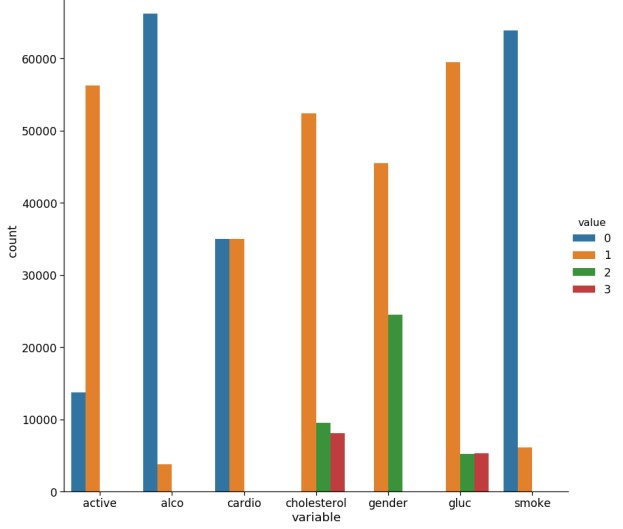 На графіку можна побачити, що класи цільової змінної cardio збалансовані, відмінно! Можна також розбити елементи вибірки за значеннями цільової змінної: іноді на таких графіках можна відразу побачити найбільш значиму ознаку. df_uniques = pd.melt(frame=df, value_vars=['gender','cholesterol','gluc','smoke', 'alco','active'],id_vars=['cardio']) df_uniques = pd.DataFrame(df_uniques.groupby(['variable', 'value','cardio'])['value'].count()) \.sort_index(level=[0, 1]) \.rename(columns={'value': 'count'}) \.reset_index()sns.catplot(x='variable', y='count', hue='value', col='cardio', data=df_un iques, kind='bar')Результат: 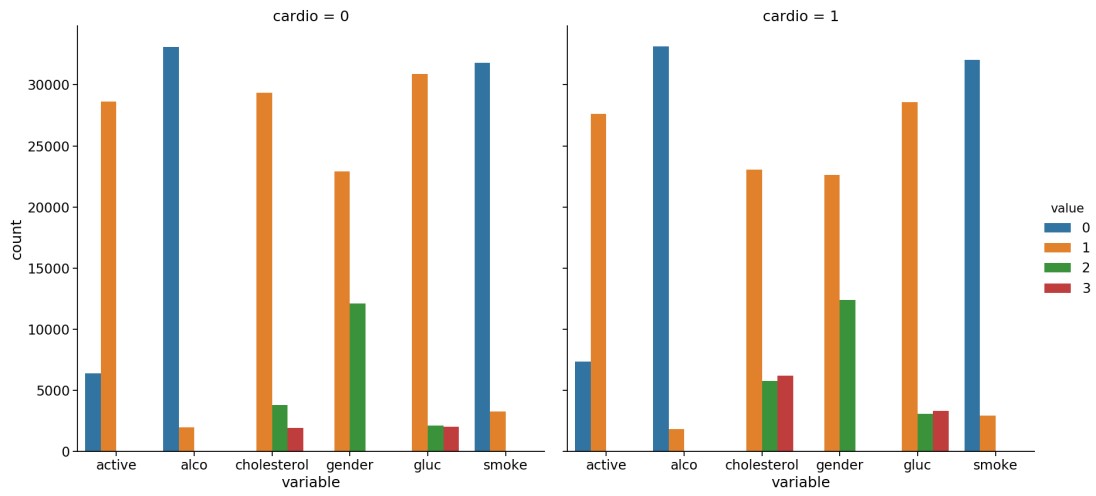 По отриманим графікам можна побачити, що в залежності від цільової змінної (cardio) сильно змінюється розподіл холестерину і глюкози.  Статистику за унікальними значеннями ознак можна отримати за допомогою наступного коду: for c in df.columns:   n = df[c].nunique()   print(c)   if n <= 3:print(n, sorted(df[c].value_counts().to_dict().items()))   else:print(n) print(10 * '-')Результат: 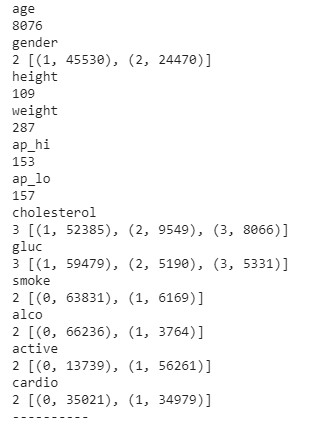 Разом: П’ять кількісних ознак (без id) Сім категоріальних Завдання 2. Провести візуальний аналізКореляційна матрицяДля того щоб краще зрозуміти ознаки в Dataset, можна порахувати матрицю коефіцієнтів кореляції між ознаками. Побудуйте кореляційну матрицю (heatmap). Матриця формується засобами Pandas, зі стандартним значенням параметрів. df.corr() абоsns.heatmap(df.corr(), cmap="crest")Визначте які дві ознаки найбільше корелюють (за Пірсоном) з ознакою height? 2. Розподіл росту людини за гендерною ознакою В процесі дослідження унікальних значень стать кодується значеннями 1 або 2, визначити хто є хто потрібно було у лабораторній роботі №2, для цього потрібно було використовувати середні значення зросту (або ваги) при різних значеннях ознаки gender. Тепер представте те ж саме, але графічно. Проведіть 	візуалізацію 	даних: 	зріст 	і 	стать 	(violinplot). Використовуйте параметри: hue - для розбивки за статтю; scale - для оцінки кількості кожної статі. sns.violinplot(data=longformat, x='variable', y='value', hue='gen der', scale='count'); plt.show()Для коректного відтворення, перетворіть DataFrame в «Long Format»представлення за допомогою функції melt в pandas. longformat = pd.melt(frame=df, value_vars='height', id_vars='gender')longformat.head()Побудуйте на одному графіку два окремих kdeplot росту і вагі, окремо для чоловіків і жінок. На ньому різниця буде більш наочною, але не можна буде оцінити кількість чоловіків / жінок. sns.kdeplot(df[df['gender'] == 1]['height'])sns.kdeplot(df[df['gender'] == 2]['height'])plt.show(3. Рангова кореляція У більшості випадків достатньо скористатися коефіцієнтом кореляції Пірсона для виявлення закономірностей у даних, але рангова кореляція Спірмена допоможе виявити пари, в яких менший ранг з варіаційного ряду однієї ознаки завжди передує більшому іншого (або навпаки, в разі негативної кореляції). Рангова кореляція — метод кореляційного аналізу, який використовується для сукупностей невеликого обсягу і для кількісних ознак, якщо їхня сукупність не має нормального розподілу. Для змінних, що належать до порядкової шкали, або для змінних, що не підкоряються нормальному розподілу, а також для змінних, що належать до інтервальної шкали, замість коефіцієнта Пірсона розраховується рангова кореляція за Спірменом.  Ще одним варіантом рангових коефіцієнтів кореляції є коефіцієнти Кендалла. У цьому методі одна змінна представляється у вигляді монотонної послідовності в порядку зростання величин; іншій змінній привласнюються відповідні рангові місця. Кількість інверсій (порушень монотонності в порівнянні з першим рядом) використовується у формулі для кореляційних коефіцієнтів. Застосування коефіцієнта Кендалла є кращим, якщо у вихідних даних зустрічаються викиди. Рангова кореляція Спірмена (кореляція рангів) — найпростіший спосіб визначення міри зв'язку між факторами. sns.heatmap(df.corr(method='spearman')) Назва методу свідчить про те, що зв'язок визначають між рангами, тобто рядами одержаних кількісних значень, ранжованих у порядку зниження або зростання. Треба мати на увазі, що, по-перше, рангову кореляцію не рекомендовано проводити, якщо зв'язок пар менший чотирьох і більший двадцяти; по-друге, рангова кореляція дає змогу визначати зв'язок і в іншому випадку, якщо значення мають напівкількісний характер, тобто не мають числового виразу, відображають чіткий порядок прямування цих величин; по-третє, рангову кореляцію доцільно застосовувати в тих випадках, коли достатньо одержати приблизні дані. Побудуйте кореляційну матрицю, використовуючи коефіцієнт Спірмена. sns.heatmap(df.corr(method='spearman')); plt.show()df.corr(method='spearman')3.1 Які ознаки найбільше корелюють одна з одною за Спірменом? 3.2 Чому значення рангової кореляції у цих ознаках таке велике (відносно)? 4. Вік Порахуємо, скільки повних років було респондентам на момент їх занесення в базу. df['age_years'] = (df['age'] // 365.25).astype(int) Побудуйте Countplot, де на осі абсцис буде відзначений вік, на осі ординат - кількість. Кожне значення віку повинне мати два стовпці, що відповідають кількості осіб кожного класу cardio (здоровий / хворий) даного віку. sns.countplot(x='age_years', hue='cardio', data=df);В якому віці кількість пацієнтів з ССЗ вперше стає більше, ніж здорових? Завдання 3. Провести розвідувальний і візуальний аналіз для набору даних: Predict students' dropout and academic success з файлу kaggle.csv(https://www.kaggle.com/datasets/lucamorn/higher-education-predictors-of-student-retention)  Контрольні запитання Для чого використовується «Long Format»- представлення? За допомогою якого графіка можна дізнатися середнє значення (мат. очікування) і розкид значень (дисперсію) для різних категорій даних. Опишіть основні елементи наступної діаграми і яким чином можна її отримати: 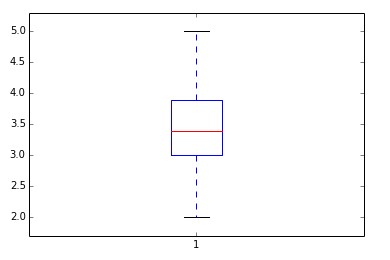 Якщо використовувати метод DataFrame.plot() з параметром kind = 'bar', який вид діаграми можна отримати? Тип графіків Pie Chart (Пиріжковий графік) відмінно підходить для відображення часток, які належать частини даних. Опішить метод побудови. Опишіть призначення графіка Heat Map (Теплова карта). Для чого призначені функції plt.show() і plt.draw()? Як можна отримати наступний графік: 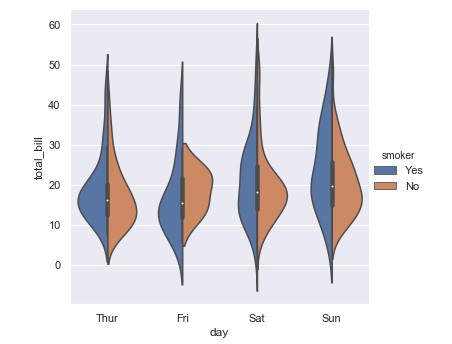 Який тип графіка можна отримати: sns.pairplot(data=iris, hue="species") 